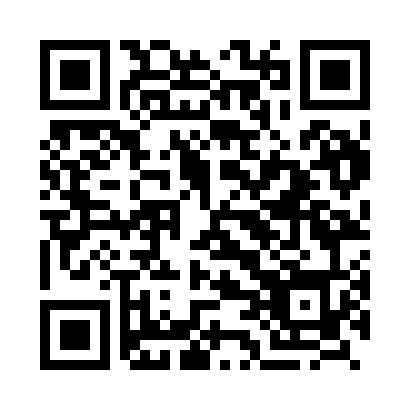 Prayer times for Budaiciai, LithuaniaWed 1 May 2024 - Fri 31 May 2024High Latitude Method: Angle Based RulePrayer Calculation Method: Muslim World LeagueAsar Calculation Method: HanafiPrayer times provided by https://www.salahtimes.comDateDayFajrSunriseDhuhrAsrMaghribIsha1Wed3:015:401:156:268:5211:222Thu3:015:381:156:278:5411:223Fri3:005:361:156:288:5611:234Sat2:595:341:156:298:5811:245Sun2:585:321:156:309:0011:256Mon2:575:301:156:329:0111:257Tue2:565:281:156:339:0311:268Wed2:555:261:156:349:0511:279Thu2:555:241:156:359:0711:2810Fri2:545:221:156:369:0911:2811Sat2:535:201:156:379:1011:2912Sun2:525:181:156:389:1211:3013Mon2:525:161:156:399:1411:3114Tue2:515:151:156:409:1611:3115Wed2:505:131:156:419:1711:3216Thu2:505:111:156:429:1911:3317Fri2:495:101:156:439:2111:3418Sat2:485:081:156:449:2211:3419Sun2:485:071:156:459:2411:3520Mon2:475:051:156:469:2611:3621Tue2:475:041:156:479:2711:3722Wed2:465:021:156:489:2911:3723Thu2:465:011:156:489:3011:3824Fri2:454:591:156:499:3211:3925Sat2:454:581:156:509:3311:3926Sun2:444:571:166:519:3511:4027Mon2:444:561:166:529:3611:4128Tue2:434:541:166:539:3811:4129Wed2:434:531:166:539:3911:4230Thu2:434:521:166:549:4011:4331Fri2:424:511:166:559:4211:43